PLANILLA DE SEGUIMIENTO DE PSFirma del Responsable : ................................ Aclaración : .........................Universidad Tecnológica Nacional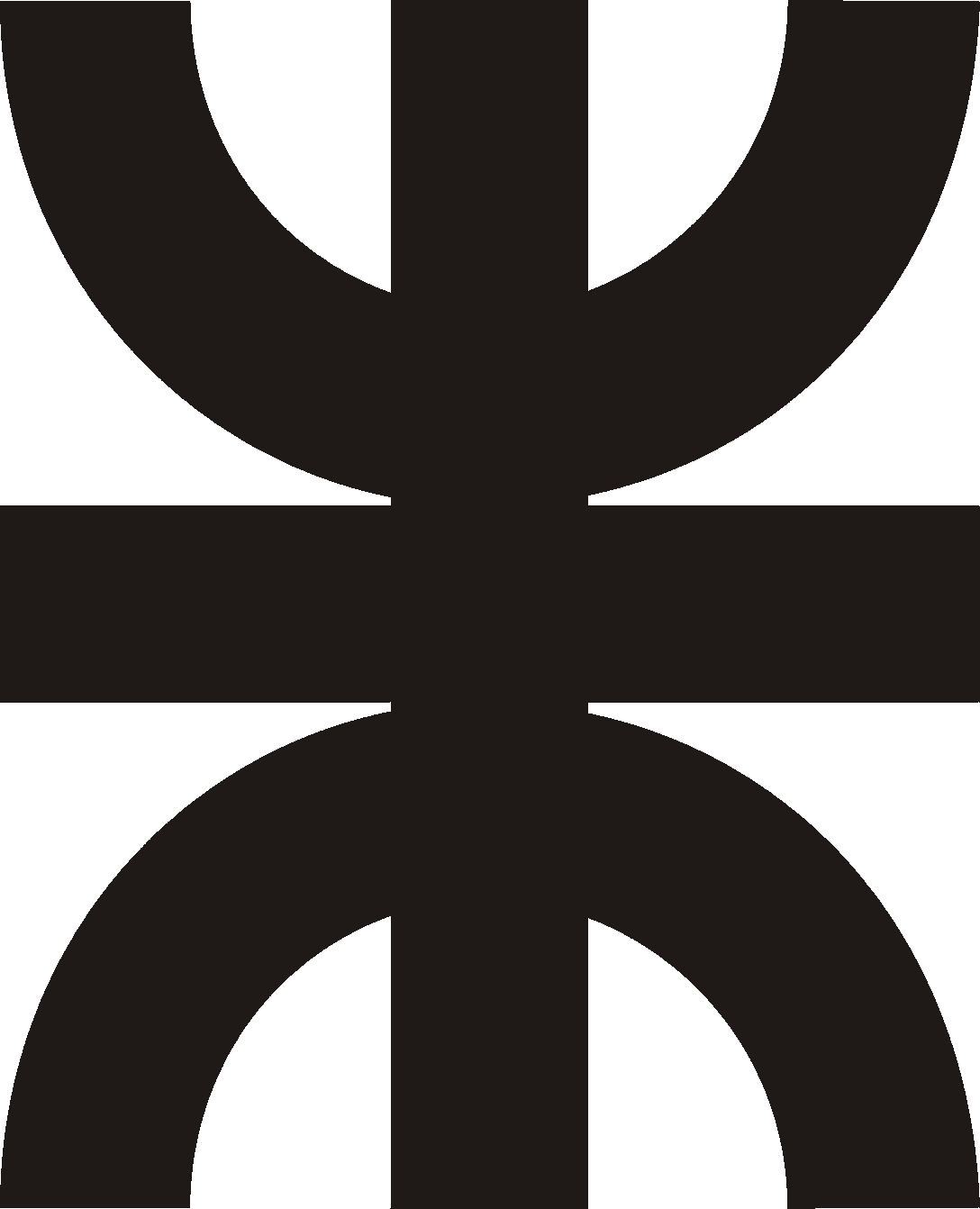 Facultad Regional CórdobaSEGUIMIENTO DE PSENTIDADFecha:FechaTarea DesarrolladaCantidad de horasVisado